Université du Québec en OutaouaisPrécision sur l’achat des fournitures (clause 23.08)Convention collective des chargées et chargés de cours de l’Université du Québec en Outaouais Clause 23.08 À compter du trimestre d’automne 2014, l’Université rend disponible à la personne chargée de cours, pour chaque charge de cours de trois (3) crédits effectivement donnée, une somme de soixante-dix (70 $) pour couvrir le matériel relié à sa prestation d’enseignement. Note importante Afin d’éviter toute confusion, voici la liste des articles acceptés et refusés. Il est à noter que cette liste n’est pas exhaustive. Si vous avez un doute quant à la pertinence d’un article ou si vous essuyez un refus, nous vous invitons à communiquer avec le Décanat de la gestion académique (819 595-3962 ou à dga@uqo.ca) afin d’obtenir une dérogation, le cas échéant. 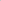 Liste des articles acceptés 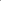 Liste des articles refusés Achat crédit impression – recharges pour ACI Adaptateur USB (pour maison ou pour auto) Agenda Billet d’autobus - STO Agrafeuse Bouteille d’eau – plastique translucide Antidote (logiciel de correction) Bureau d’ordinateur Calculatrice de base Carte-cadeau Câble connecteur USB Cartes à jouer Calculatrice scientifique Cartes de souhait Carte de mémoire CD de musiqueCartouche d’encre Corde de rallonge pour Iphone 4 ou 5... Casque d’écoute ou Écouteurs JVCÉtui pour tablette (Samsumg ou autre) Ciseau Gobelet ou bouteille en acier inoxydable Clé USB Friandises, boissons.... Déchiqueteuse Infuseur à thé Disque dur externeIpod Ensemble à clavier sans fil Lanière avec pince – porte-cléEnregistreur ou magnétophone numériquesLunettes Fournitures de bureau (en quantité raisonnable) Montre Frais de transport pour livraison à la suite de l’achat de fournituresPapier mouchoirImprimante ParapluieLogiciel Microsoft Office... Romans ou livres pour usage personnelMallette pour portable ou mallette sur roulettes Sac à dos, sac de voyageOrdinateurSac réutilisablePapier photocopie Taille crayon électriquePile Energizer TassePrésentateur sans fil Téléphone cellulaire ou intelligentSac à roulettes Temps prépayé pour téléphone cellulaireSouris sans-fil Stylet 1 seule tablette électronique Taille crayon (manuel) Timbre Toile verte (fond vert)Volumes de référence en lien avec le cours offert Volumes de référence :    -Dictionnaire   -Grammaire   -L’Art de conjuguer